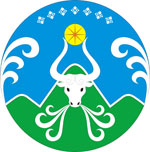 ул. Коммунистическая 15, пос. Усть-Нера, Оймяконский район, Республика Саха (Якутия), 678730;телефон: 8(41154)  2-24-39, 2-15-89 факс: 8(41154) 2-01-62; e-mail:nera.uo@gmail.com, http://оймякон-обр.рфОКПО 02123959, ОГРН 1021400791554, ИНН/ БИК  1420001778/049805001ПРИКАЗ  № 156/1  о/дот «12» мая 2021г.                                                                                                          п. Усть-Нера            Об утверждении Положения о  муниципальной системе оценки качества дошкольного образования муниципального образования « Оймяконский улус (район)»             Во исполнение Указов Президента Российской Федерации № 204 от 07.05.2018 года "О национальных целях и стратегических задачах развития Российской Федерации на период до 2024 года", № 474 от 21 июля 2020 года "О национальных целях развития Российской Федерации на период до 2030 года", положений Национального проекта "Образование", приказа Министерства образования и науки Республики Саха (Якутия) № 01-03/744 от 12 мая  2021 года «Об организации и проведении оценки механизмов управления качеством образования органов местного самоуправления муниципальных районов и городских округов в Республике Саха (Якутия) в 2021 году» приказываю:               1. Утвердить Положение о  муниципальной системе оценки качества дошкольного образования.              2. Контроль исполнения настоящего приказа возложить на главного специалиста МКУ «УО МО « отдела обеспечения общего образования Орешко Н.Н.Заместитель начальника                                                                                  Т.И.Николаева                                                                                                                Приложение                                                                                                            к приказу начальника МКУ «УО МО»	«Оймяконский улус (район)»	№ 156/1 от «12»мая 2021г.ПОЛОЖЕНИЕ                            о муниципальной системе оценки качества дошкольного образования        1.Общие положения         1.1. Положение о муниципальной системе оценки качества дошкольного образования (далее - Положение) устанавливает единые требования к муниципальной системе оценки качества  дошкольного образования (далее МСОКО (ДО) на территории муниципального образования «Оймяконский улус (район)».       1.2. Деятельность далее МСОКО (ДО) строится в соответствии с нормативными правовыми актами Российской Федерации, Республики Саха (Якутия),  муниципального образования «Оймяконский улус (район)», регламентирующими реализацию всех процедур контроля и оценки качества образования.      1.3. Положение определяет основные цели, принципы и задачи системы оценки качества дошкольного образования на территории муниципального образования «Оймяконский улус (район)», ее структуру, порядок проведения оценки качества дошкольного образования.      1.4. Положение распространяется на все муниципальные дошкольные образовательные учреждения, реализующие в соответствии с государственными образовательными стандартами образовательные программы дошкольного образования.       1.5. Основными пользователями результатов системы оценки качества образования являются:  органы законодательной и исполнительной власти муниципального образования «Оймяконский улус (район)» управление образования муниципального образования «Оймяконский улус (район)»;  учредитель дошкольных образовательных учреждений;  образовательные учреждения;  обучающиеся и их родители (законные представители);  общественные организации, заинтересованные в оценке качества образования.    1.6. В настоящем Положении используются следующие ключевые понятия (понятия,определённые в Законе «Об образовании в Российской Федерации»): - качество образования - комплексная характеристика образовательной деятельности и подготовки обучающегося, выражающая степень их соответствия федеральным государственным образовательным стандартам дошкольного образования, требованиям и (или) потребностям физического лица, в интересах которого осуществляется образовательная деятельность, в том числе степень достижения планируемых результатов образовательной программы; - оценка качества образования- процесс выявления степени соответствия измеряемых образовательных результатов, условий их обеспечения, системе требований к качеству образования, зафиксированной в нормативных документах. Осуществляется в рамках информационной открытости системы образования, мониторинга системы дошкольного образования, государственного контроля (надзора) в сфере образования и независимой оценки качества дошкольного образования; - независимая оценка качества образования - оценочная процедура, которая направлена на получение сведений об образовательной деятельности, о качестве подготовки обучающихся и реализации образовательных программ. Независимая оценка качества образования включает в себя:     - независимую оценку качества подготовки обучающихся;     - независимую оценку качества условий осуществления образовательной деятельности учреждениями, осуществляющими образовательную деятельность;- муниципальная система оценки качества дошкольного образования (МСОКДО) -совокупность компонентов, обеспечивающих оценку качества  дошкольного образования в образовательных учреждениях муниципального образования «Оймяконский улус( район)» на основе единой концептуально-методологической базы. МСОКО (ДО)  включает в себя содержательные элементы, организационные и функциональные структуры, нормы и правила, современные технологии, процедуры оценки образовательной деятельности и образовательных достижений, качества подготовки обучающихся, анализ результатов с учетом стратегических приоритетов и особенностей развития системы  дошкольного образования Республики Саха (Якутия);- муниципальные механизмы управления качеством дошкольного образования - методы и средства воздействия на факторы, от состояния которых зависит качество  дошкольного образования в регионе, включают:- механизмы управления качеством образовательных результатов;- механизмы управления качеством образовательной деятельности;-мониторинг качества образования - комплексное аналитическое отслеживаниеколичественно-качественных изменений в муниципальной системе дошкольного образования с целью установления степени ее соответствия системе требований к качеству образования, зафиксированной в нормативных документах.        2. Цель, задачи и принципы функционирования МСОКО (ДО)        2.1. Целью МСОКО (ДО)  является: обеспечение объективной информации о качестве  дошкольного образования для принятия обоснованных управленческих решений по вопросам управления качеством образования, прогнозирование развития системы  дошкольного образования, а также повышение уровня информированности потребителей образовательных услуг.        2.2. Основными задачами МСОКО (ДО)  являются:  оценка состояния и эффективности деятельности  дошкольных образовательных учреждений в соответствии с требованиями законодательства;  оценка эффективности реализации образовательных программ, в том числе инновационных, с учетом социального заказа, запросов основных потребителей образовательных услуг;  оценка уровня образовательных достижений обучающихся в соответствии с требованиями федеральных государственных образовательных стандартов, с учетом индивидуальных потребностей и потенциальных возможностей дошкольников;  обеспечение условий для самооценки и самоанализа всех участников образовательного процесса;  прогнозирование развития  дошкольного образования в муниципальном образовании «Оймяконский улус (район)»;  содействие принятию обоснованных управленческих решений по совершенствованию  дошкольного образования в  муниципальном образовании «Оймяконский улус (район)» определение рейтинга муниципальных  дошкольных образовательных учреждений по результатам оценки качества образования;  содействие повышению квалификации работников системы дошкольного образования, принимающих участие в процедурах оценки качества образования;  информационное, статистическое, методическое, аналитическое и экспертное обеспечение мониторинга муниципальной системы дошкольного образования района;  привлечение общественности к внешней оценке качества  дошкольного образования.        2.3. Основные функции МСОКО (ДО):  постановка задач в части управления качеством дошкольного образования в районе;  подготовка нормативно-правовых актов, регулирующих и обеспечивающих систему оценки качества дошкольного образования;  организационно-методическое сопровождение оценочных процедур на муниципальном уровне;  оценка образовательных процессов, условий и результатов образования;  контроль деятельности руководителей муниципальных  дошкольных образовательных учреждений  муниципального образования Оймяконский улус (район);  оценка качества профессионализма педагогов системы дошкольного образования;  обеспечение внешних пользователей (представителей исполнительной и законодательной власти, представителей средств массовой информации, родителей, широкой общественности) информацией о развитии муниципальной системы  дошкольного образования, разработка соответствующей системы информирования внешних пользователей.         3.Организационная структура и функциональная характеристика муниципальной системы оценки качества образования         3.1.Организационная структура МСОКО (ДО):        3.1.1. Уровень  дошкольного образовательного учреждения (самообследование):  разрабатывает и реализует программы развития, образовательные программы образовательного учреждения;  обеспечивает проведение в образовательной организации контрольно-оценочных процедур, мониторинговых, социологических и статистических исследований по вопросам качества дошкольного образования;  организует  внутреннюю систему мониторинга качества дошкольного образования в образовательном учреждении (ВСОКО), осуществляет сбор, обработку, хранение и представление информации о состоянии и динамике развития дошкольного образовательного учреждения, анализирует результаты оценки качества  дошкольного образования;  участвует в разработке методики, и обеспечивает проведение рейтинговой оценки работы  дошкольного образовательного учреждения в составе муниципалитета;  обеспечивает предоставление информации о качестве образования на муниципальный уровень;  формирует нормативную базу документов, относящихся к обеспечению качества образования в дошкольном образовательном учреждении;  содействует проведению подготовки педагогов дошкольного образовательного учреждения по осуществлению оценочных процедур;  принимает управленческие решения по результатам оценки качества образования на уровне дошкольного образовательного учреждения;  ежегодно составляет и публикует на сайте образовательного учреждения отчет по самообследованию о состоянии и перспективах развития образовательного учреждения.        3.1.2. Муниципальный уровень (МКУ «УОМО « Оймяконский улус ( район)»:  осуществляет разработку и утверждение критериальной базы в Программе развития системы образования Оймяконского улуса (района), нормативное обеспечение порядка и процедуры оценивания;  обеспечивает реализацию процедур контроля и оценки качества дошкольного образования, координирует работу различных структур, деятельность которых связана с вопросами оценки качества дошкольного образования, определяет состояние и тенденции развития  дошкольного образования в районе;  организует экспертизу результатов самообследования дошкольных образовательных учреждений;  рассматривает результаты реализации Программы развития системы дошкольного образования в районе, образовательной программы;  осуществляет контроль мониторинга выпускников общеобразовательных организаций;  осуществляет контроль за деятельностью образовательных учреждений по вопросам качества  дошкольного образования (в рамках полномочий);  проводит мониторинговые, социологические и статистические исследования в области оценки качества дошкольного образования;  обеспечивает организационно-технологическое сопровождение оценки качества  дошкольного образования по стандартизированным процедурам;  принимает управленческие решения по совершенствованию качества  образования в дошкольных образовательных учреждениях муниципального образования «Оймяконский улус (район)» осуществляет сбор, хранение и статистическую обработку информации о состоянии и динамике развития системы дошкольного образования в районе, анализирует результаты оценки качества образования;  ежегодно составляет и публикует на официальном сайте Управления образования публичный доклад о работе районной образовательной системы, в том числе и дошкольного образования;  организует и проводит профессиональные конкурсы педагогических работников  дошкольных образовательных учреждений;  организует и проводит муниципальные этапы олимпиад, конкурсов и т.д.для дошкольников;       4. Организация и технология оценки качества образования       4.1. Оценка качества дошкольного образования предполагает: оценку учебных и внеучебных достижений обучающихся, оценку результатов деятельности педагогических работников, оценку качества деятельности образовательного учреждения и оценку качества деятельности муниципальной системы образования в целом.       4.2. Предусматривается два уровня организации оценки качества образования:      4.2.1. Уровень образовательного учреждения: – качество деятельности образовательной организации (учебные и внеучебные достижения обучающихся, результаты деятельности педагогов, качество условий, качество предоставляемых услуг);      4.2.2.Муниципальный уровень – качество деятельности системы образования района.      4.3. Оценка качества образования на каждом уровне осуществляется на основе системы показателей и индикаторов, характеризующих основные аспекты качества образования (качество условий, качество процесса и качество результата).      4.4. Требования к системе показателей и индикаторов:  полнота охвата в сочетании с относительной простотой инструментария оценки;  необходимость и достаточность;  оперативность;  экономическая целесообразность;  однозначность интерпретации значения комплекса показателей (информация, которую отражают показатели, не должна допускать возможности многозначного ее толкования для эффективного принятия стратегических и оперативных управленческих решений);  открытость системы показателей мониторинга для пользователей; соответствие региональной системе оценки качества образования;  цикличность (индикаторы должны обеспечивать возможность создания системы стратегического и оперативного планирования, системы прогнозирования развития дошкольных учреждений).        4.5. Муниципальная система оценки качества дошкольного образования включает следующие компоненты:  систему сбора и первичной обработки данных;  систему анализа и оценки качества образования;  систему адресного обеспечения статистической и аналитической информацией;  принятие управленческих решений и анализ их воздействия на развитие системы  дошкольного образования района.       4.6. Система сбора и первичной обработки данных представляет собой единое для отрасли информационное пространство, в которое включены все дошкольные образовательные учреждения  муниципального образования «Оймяконский улус (район)», осуществляющие образовательную деятельность. Структура, формат собираемых данных, порядок сбора информации утверждаются приказом МКУ «УОМО «Оймяконский улус (район).        4.7. К объектам оценке качества  дошкольного образования муниципального образования «Оймяконский улус (район)»относятся:       4.7.1.«Качество условий осуществления образовательной деятельности дошкольного учреждения»:-оценка психолого-педагогических условий образовательной деятельности;-оценка развивающей предметно-пространственной среды;- оценка образовательной деятельности;-оценка информационно-методических условий организации образовательной деятельности-оценка качества финансовых условий осуществления образовательной деятельности;- оценка материально-технической среды учреждения;- оценка кадровых условий;       4.7.2. «Качество процессов деятельности дошкольного учреждения» - оценка процессов образовательной деятельности;      4.7.3. «Результативность деятельности дошкольного учреждения»:- показатели, характеризующие участие воспитанников в конкурсах и фестивалях (в том числе во всероссийских и международных), выставках, физкультурных мероприятиях,спортивных мероприятиях и других массовых мероприятиях;- показатели, характеризующие участие педагогов в конкурсах и фестивалях (в том числе во всероссийских и международных), выставках, конференциях, семинарах;- показатели, характеризующие обеспечение педагогического наблюдения за развитиемребенка;- показатели, характеризующие укрепление и сохранение здоровья воспитанников;- показатели, характеризующие результаты педагогической диагностики;- показатели, характеризующие психологическую готовность выпускника детского сада к обучению в школе;- показатели, характеризующие процесс социализации воспитанника;- показатели, характеризующие удовлетворённость родителей качеством предоставляемых услуг;- показатели, характеризующие инновационную деятельность дошкольного учреждения.       4.7.4. «Качество управления дошкольным учреждением»:- показатели, характеризующие функционирование системы государственно-общественного управления;- показатели, характеризующие организацию образовательной деятельности, в том числедополнительных образовательных услуг;- показатели, характеризующие реализацию программ по сохранению и укреплениюздоровья детей (система контроля);- показатели, характеризующие реализацию инклюзивного образования в дошкольном учреждении;- показатели, характеризующие инновационную деятельность;-  показатели, характеризующие комплексную безопасность;- показатели, характеризующие открытость и доступность дошкольного учреждения;-показатели, характеризующие развитие системы управления охраной труда;- показатели, характеризующие организацию финансовой и хозяйственной деятельности дошкольного учреждения.         5.«Дорожная карта»        По итогам мониторинга осуществляется методическая помощь, разрабатывается планмероприятий («Дорожная карта») по улучшению и повышению качества дошкольного образования:- по улучшению психолого-педагогических условий образовательной деятельности;- по созданию развивающей предметно-пространственной среды в соответствии с требованиями ФГОС ДО;- организации образовательной деятельности в соответствии с требованиями ФГОС ДО;- созданию информационно-методических условий организации образовательнойдеятельности;-по повышению качества финансовых условий осуществления образовательной деятельности;- по улучшению материально-технической базы дошкольных учреждений;- по улучшению кадровых условий образовательной деятельности;-  по повышению качества процессов образовательной деятельности;-  по повышению результативности образовательной деятельности;- по повышению качества управления дошкольным образованием в муниципальном образовании «Оймяконский улус (район)».        6. Заключительные положения        6.1. МСОКО (ДО) представляет собой часть инфраструктуры региональной системы оценки качества дошкольного образования, определяющей единство подходов к проведению процедур оценки качества дошкольного  образования в Республике Саха (Якутия).     6.2. Контроль за деятельностью МСОКО (ДО) осуществляет отдел обеспечения общего образования МКУ «УОМО «Оймяконский улус (район).